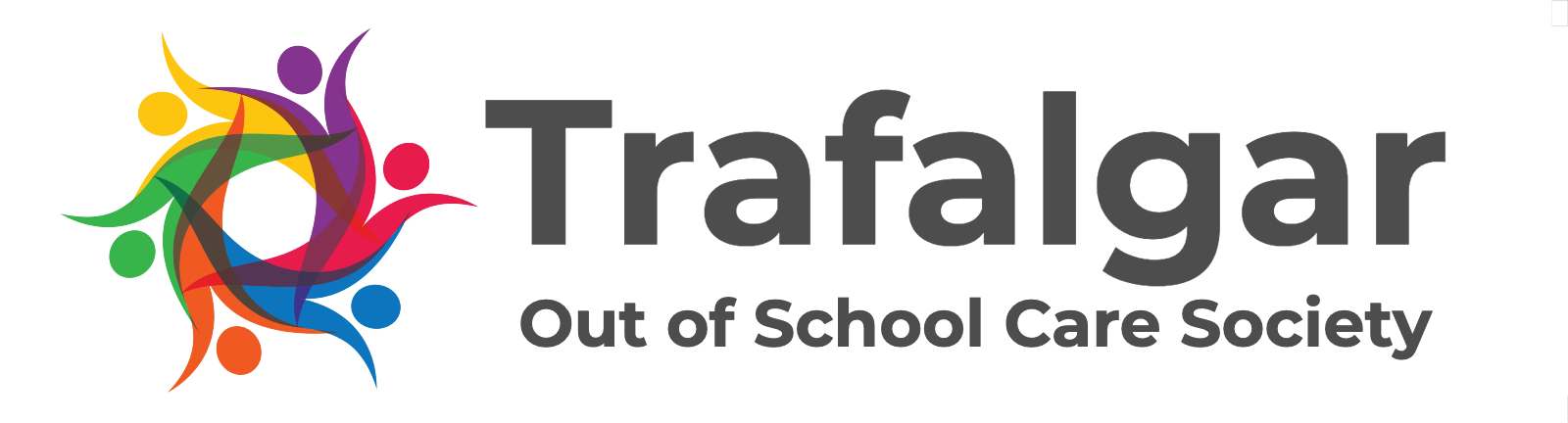 Pre-authorized Debit Agreement
Child’s Name:	___________________________	School Age, Preschool, Occasional CareStarting Fee:  	___________________________		Starting Date: ______________1. Payee Information (Please print clearly)Name: ______________________________________________________________________Mailing Address: ______________________________________________________________City: ________________________ Province: ____________ Postal Code: ________________Telephone Number: ____________________________________________________________2. Bank Account InformationPayee Account Number:Branch Transit Number: Financial Institution Number:
Account type:             Checking     Savings			Financial Institution: 	Name______________________________________________________Branch Address______________________________________________Transaction Date:	From _____ / _____ / _____ until withdrawal from TOOSCS ProgramDebit Amount: 	___________	Equal to one month feeFrequency:		Monthly, once a month within the first week of each monthPlease attach a void cheque.  3. Payee Information (Office only)Trafalgar Out of School Care Society4020 Trafalgar StreetVancouver, BC   V6L2M5Account # 23-0618785, Branch 809	    4. Pre-Authorized Debit (PAD) DetailsI/We authorize TOOSCS and the financial institution designated (or any other financial institution I/We may authorize at any time) to begin deductions as per my/our instructions for monthly regular recurring payments and/or one-time payments from time to time, for payment of all charges arising under my/our TOOSCS account(s).   Regular monthly payments for the full amount of services delivered will be debited to my/our specified account on the 5th day of each month.  These services are for Childcare Fees.  TOOSCS will obtain my/our authorization for any other one-time or sporadic debits and provide me with 10 calendar days written notice prior to any debits.  This authority is to remain in effect until TOOSCS has received written notification from me/us of its change or termination. This notification must be received at least thirty 30 calendar days before the next debit is scheduled on the first of each month, at the address provided below.  I/We may obtain a sample cancellation form, or more information on my/our right to cancel a PAD Agreement at my/our financial institution or by visiting www.cdnpay.ca.In the case of variable amount PADs, TOOSCS will provide 10 days written notice prior to any changes in the fees and/or its schedule.  I/we have certain recourse rights if any debit does not comply with this agreement. For example, I/we have the right to receive reimbursement for any PAD that is not authorized or is not consistent with this PAD Agreement. To obtain a form for a Reimbursement Claim, or for more information on my/our recourse rights, I/we may contact my/our financial institution or visit www.cdnpay.caI/We understand and accept the terms of participating in this PAD plan.____________________________________	___________________________________Signature of Account Holder 				Signature of Joint Account Holder (if appropriate)____________________________________	___________________________________Name (Please print) 					Name (Please print)____________________________________	___________________________________Date 							DateWhen the form is complete, submit to: 	Trafalgar Out of School Care Society                                                                       4020 Trafalgar Street                                                                       Vancouver, BC   V6L 2M5                                                                       604-732-8220  manager@tooscs.org or accounts@tooscs.org 